Por favor, complete la siguiente información y envíela a Kristin Runde y al Comité de la Junta General.Envíe este formulario antes del 6 de junio de 2022 a las siguientes direcciones de correo electrónico Kristin Runde, Presidenta del GMC kristinrunde@hotmail.com; Asa Helga Ragnarsdottir, Vicepresidenta del GCM asahragn@hi.is; Patrick Ogutu, Secretario del GMC patogutu2002@yahoo.com. 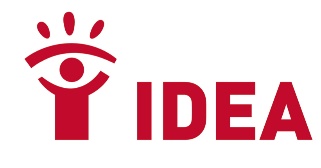 REGISTRO para la Asamblea General de IDEA Julio 4, 2022Julio 5, 2022Julio 6, 2022Nombre: Apellido: Correo: Teléfono(incluya Código país)DirecciónCódigo postal Miembro de IDEASi No  ¿Necesita información sobre cómo unirse a IDEA??   Si     No Si No  ¿Necesita información sobre cómo unirse a IDEA??   Si     No Si No  ¿Necesita información sobre cómo unirse a IDEA??   Si     No Si No  ¿Necesita información sobre cómo unirse a IDEA??   Si     No Si No  ¿Necesita información sobre cómo unirse a IDEA??   Si     No Si No  ¿Necesita información sobre cómo unirse a IDEA??   Si     No Delegado que representa a organización miembro de IDEA Si No  Si No  Nombre del miembro de IDEA: Nombre del miembro de IDEA: Nombre del miembro de IDEA: Nombre del miembro de IDEA: Delegado que representa a organización miembro de IDEA Si No  Si No  Miembro individualSi No  Si No  Si No  Si No  Si No  Si No  IdiomaInglés Francés Francés Español Mandarin Otro Requerimientos de dieta (solo en caso necesario)Requerimientos de alojamiento¿ Usted o su organización están dispuestos a hacer una donación voluntaria al fondo de solidaridad de IDEA? (Este Fondo ayudará a los miembros que dependen de la Solidaridad a unirse al GMC. En caso afirmativo, indique el importe de su donación).Si No  Por favor, indique el importe en dólares o en euros: Si No  Por favor, indique el importe en dólares o en euros: Si No  Por favor, indique el importe en dólares o en euros: Si No  Por favor, indique el importe en dólares o en euros: Si No  Por favor, indique el importe en dólares o en euros: Si No  Por favor, indique el importe en dólares o en euros: Comentarios/preguntas